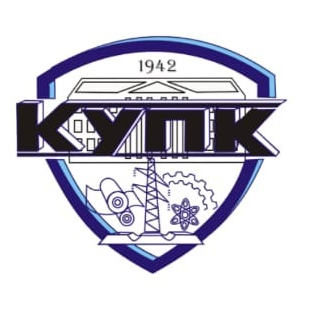  ГАПОУ СО «КУПК»Адрес: 623408, Свердловская область, 
г.Каменск-Уральский, ул. Алюминиевая, д.60

ИНН: 6665002425, ОГРН 1026600935570от: ________________________________
___________________________________Адрес:_____________________________
___________________________________

Телефон: __________________, 

адрес электронной почты: _____________Согласие на обработку
персональных данных, разрешенных субъектом
персональных данных для распространенияЯ, _____________________________________________________________________________, руководствуясь статьей 10.1 Федерального закона от 27.07.2006 № 152-ФЗ «О персональных данных», заявляю о согласии на распространение ГАПОУ СО «КУПК» моих персональных данных с целью размещения информации обо мне на официальном сайте и корпоративном портале ГАПОУ СО «КУПК» (https://kupc.ru,  https://vk.com, https://ok.ru, https://instagram.com,  https://m.facebook.com) в следующем порядке:    Настоящее согласие данной и действует на период моего обучения в данном образовательном учреждении«__» ___________ 20__г. ГАПОУ СО «КУПК»Адрес: 623408, Свердловская область, 
г.Каменск-Уральский, ул. Алюминиевая, д.60

ИНН: 6665002425, ОГРН 1026600935570от: ________________________________
___________________________________Адрес:_____________________________
___________________________________

Телефон: __________________, 

адрес электронной почты: _____________Согласие на обработку
персональных данных, разрешенных субъектом
персональных данных для распространенияЯ, _____________________________________________________________________________, руководствуясь статьей 10.1 Федерального закона от 27.07.2006 № 152-ФЗ «О персональных данных», заявляю о согласии на распространение ГАПОУ СО «КУПК» моих персональных данных с целью размещения информации обо мне на официальном сайте и корпоративном портале ГАПОУ СО «КУПК» (https://kupc.ru,  https://vk.com, https://ok.ru, https://instagram.com,  https://m.facebook.com) в следующем порядке:    Настоящее согласие данной и действует на период моего обучения в данном образовательном учреждении«__» ___________ 20__г.               Категория персональных данныхПеречень персональных данныхРазрешаю к распространению (да/нет)Неограниченному кругу лиц (да/нет)Условия и запретыДополнительные условияОбщие песональные данныеФамилияИмяОтчествоГод рожденияДата рожденияМесто рожденияКатегория персональных данныхПеречень персональных данныхРазрешаю к распространению (да/нет)Неограниченному кругу лиц (да/нет)Условия и запретыДополнительные условияОбщие песональные данныеФамилияИмяОтчествоГод рожденияДата рожденияМесто рождения